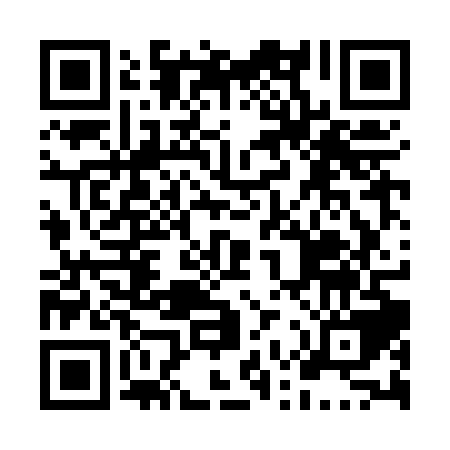 Prayer times for White Settlement, Nova Scotia, CanadaMon 1 Jul 2024 - Wed 31 Jul 2024High Latitude Method: Angle Based RulePrayer Calculation Method: Islamic Society of North AmericaAsar Calculation Method: HanafiPrayer times provided by https://www.salahtimes.comDateDayFajrSunriseDhuhrAsrMaghribIsha1Mon3:355:321:196:419:0611:022Tue3:365:321:196:419:0611:023Wed3:375:331:196:419:0611:014Thu3:385:331:196:419:0511:005Fri3:395:341:206:419:0511:006Sat3:405:351:206:419:0410:597Sun3:415:361:206:419:0410:588Mon3:435:361:206:419:0410:579Tue3:445:371:206:409:0310:5610Wed3:455:381:206:409:0210:5511Thu3:475:391:206:409:0210:5412Fri3:485:401:216:409:0110:5313Sat3:495:401:216:399:0110:5114Sun3:515:411:216:399:0010:5015Mon3:525:421:216:398:5910:4916Tue3:545:431:216:388:5810:4817Wed3:555:441:216:388:5810:4618Thu3:575:451:216:378:5710:4519Fri3:585:461:216:378:5610:4320Sat4:005:471:216:368:5510:4221Sun4:025:481:216:368:5410:4022Mon4:035:491:216:358:5310:3923Tue4:055:501:216:358:5210:3724Wed4:075:511:216:348:5110:3525Thu4:085:521:216:348:5010:3426Fri4:105:541:216:338:4910:3227Sat4:125:551:216:328:4810:3028Sun4:135:561:216:328:4610:2929Mon4:155:571:216:318:4510:2730Tue4:175:581:216:308:4410:2531Wed4:185:591:216:298:4310:23